MAS Moravská cesta vyhlašuje ve spolupráci
s MAS - Partnerství Moštěnka, MAS Regionem HANÁ, MAS Prostějov venkov, MAS Hanácký venkov, MAS Šternbersko a Asociací regionálních značek:21. VÝZVUk předkládání žádostí o udělení značky„HANÁ regionální produkt®“Váš výrobek si zaslouží značku „HANÁ regionální produkt®“Jste-li výrobce, producent, zemědělec nebo řemeslník z Hané a jste hrdý na místo, kde žijetea pracujete, můžete pro svůj výrobek nebo produkt získat značku „HANÁ regionální produkt®“. Značka garantuje, že Váš výrobek je:  vyroben na území Hanéjedinečný a kvalitníšetrný k životnímu prostředípropagaci doma i mimo hranice Hanéspolupráci s jinými regiony ČRzařazení do novin „Doma na HANÉ“účast na významných akcích v krajispoluúčast na národním projektuCo Vám značka přinese?Stejně jako každý region v České republice, i region Haná má svůj vlastní neopakovatelný charakter daný přírodním bohatstvím, kulturou a staletými tradicemi jejich obyvatel. Také výrobky 
a produkty pocházející z regionu Hané nesou část tohoto charakteru – je do nich vložena práce zdejších řemeslníků a zemědělců, i část jejich duše. Zavedení značky pro výrobky, která garantuje jejich původ na Hané, je jednou z cest, jak zviditelnit produkci místních výrobců. A to jak vůči turistům a návštěvníkům regionu, tak vůči jeho obyvatelům. 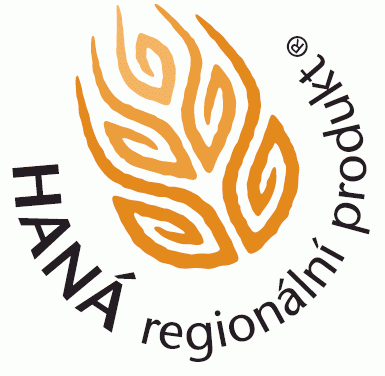 Vhodné aktivity - značení je určeno širokému spektru výrobců: Řemeslné výrobky, stavby a umělecká díla: např. výrobky ze dřeva, slaměné ozdoby, krajky, šperky, keramika, sklo, papírové obaly, upomínkové předměty, nábytek a další Potraviny a zemědělské produkty: např. mléko, sýry, maso, vejce, pečivo, obiloviny, ovoce, zelenina, víno, nápoje (šťávy a mošty), med a další Přírodní produkty: např. lesní plody, léčivé byliny, čaje, extrakty z rostlin pro kosmetické účely, minerální voda a dalšíTermín příjmu žádostí o udělení značky: Žádosti budou přijímány v pracovní dny v termínu od 9.10. do 25.10.2019. Certifikace bude probíhat 4.11. 2019, od 9:30 hodin v prostorách Penzionu Sobáčov -  https://www.sobacov.cz/redakce/index.php?clanek=198222&slozka=53713&xsekce=198219&lanG=cs&xuser=Prezentace výrobců se zúčastní žadatelé o certifikaci, mohou se zúčastnit i hosté a široká veřejnost. Následně poté proběhne jednání certifikační komise, které bude neveřejné. Kontakty pro další informace a konzultace: Julie Zendulková, tel: 724 111 510, e-mail: julie.zendulkova@moravska-cesta.cz, www.moravska-cesta.cz (HANÁ regionální produkt)